Publicado en Madrid el 17/01/2018 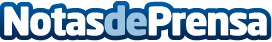 Workday amplía su set de herramientas de seguridad con Duo SecurityLa integración del proceso de autenticación multifactor de Duo refuerza la seguridad del cliente para garantizar que las personas adecuadas acceden a la plataforma de WorkdayDatos de contacto:Maria Paola SánchezNota de prensa publicada en: https://www.notasdeprensa.es/workday-amplia-su-set-de-herramientas-de Categorias: Finanzas E-Commerce Ciberseguridad Recursos humanos http://www.notasdeprensa.es